評　価　表（記入例）利用者名  　　　　　　　　　　　　　殿	作成日　　　　/　　　　　/　　　　　　　※１　「当該サービスを行う事業所」について記入する。　※２　短期目標の実現度合いを5段階で記入する（◎：短期目標は予想を上回って達せられた、○：短期目標は達せられた（再度アセスメントして新たに短期目標を設定する）、△：短期目標は達成可能だが期間延長を要する、×1：短期目標の達成は困難であり見直しを要する、×2：短期目標だけでなく長期目標の達成も困難であり見直しを要する）評　価　表（記入例）利用者名  　　　　　　　　　　　　　殿	作成日　　　　/　　　　　/　　　　　　　※１　「当該サービスを行う事業所」について記入する。　※２　短期目標の実現度合いを5段階で記入する（◎：短期目標は予想を上回って達せられた、○：短期目標は達せられた（再度アセスメントして新たに短期目標を設定する）、△：短期目標は達成可能だが期間延長を要する、×1：短期目標の達成は困難であり見直しを要する、×2：短期目標だけでなく長期目標の達成も困難であり見直しを要する）＜記入時留意点＞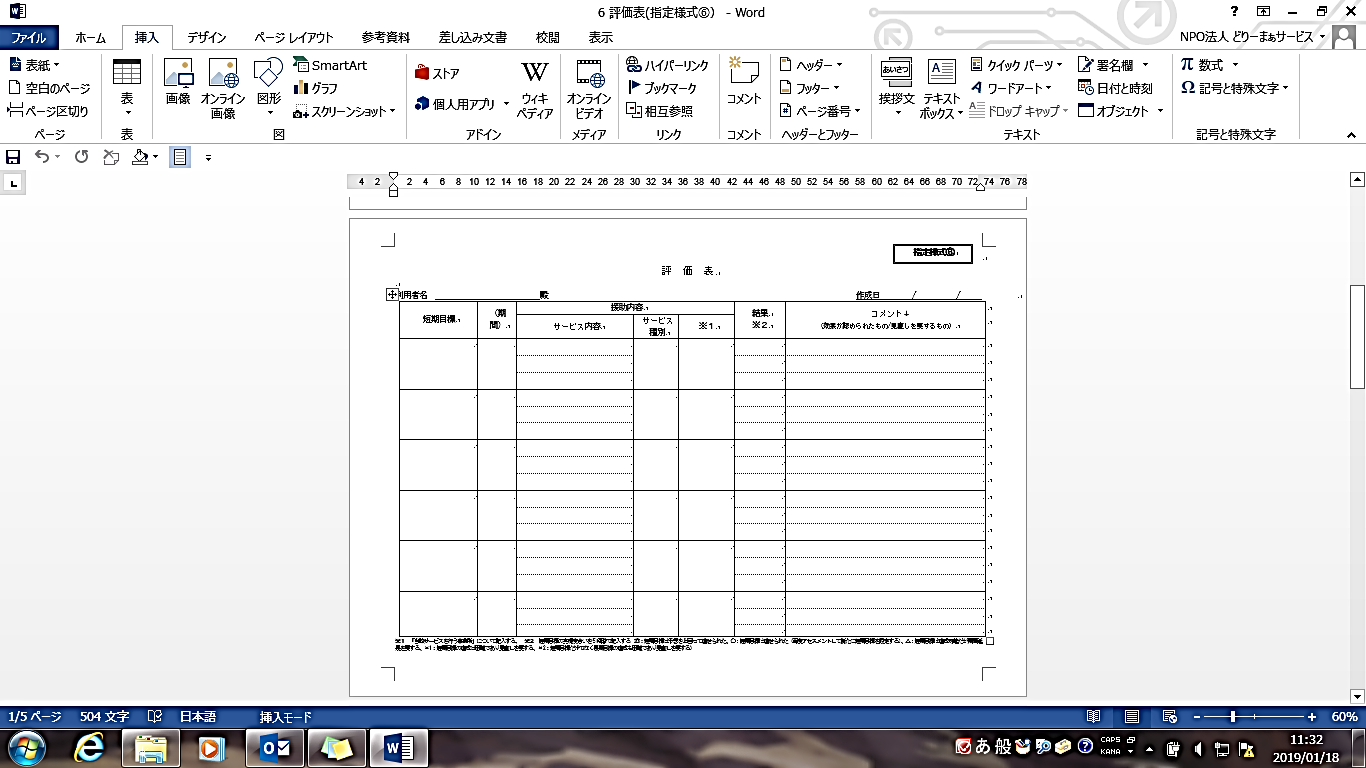 　　　　＊２について短期目標（期間）援助内容援助内容援助内容結果※２コメント
（効果が認められたもの/見直しを要するもの）短期目標（期間）サービス内容サービス種別※１結果※２コメント
（効果が認められたもの/見直しを要するもの）身体の不調からくる不安をなくすことが出来る。H29.9.13～H29.12.31①専門医の診断、治療、助言医療保険身体の不調からくる不安をなくすことが出来る。H29.9.13～H29.12.31②通院のための車椅子の貸与福祉用具貸与身体の不調からくる不安をなくすことが出来る。H29.9.13～H29.12.31③健康状態の確認と日常的な健康相談訪問看護身体の不調からくる不安をなくすことが出来る。H29.9.13～H29.12.31④日常的な体調観察と安心するような声かけ家族、介護支援専門員、サービス関係者自分で出来ることリストを作成し、ひとつずつやってみる。H29.9.13～H29.12.31①動作能力の評価、可能な生活動作の提案、手法の助言訪問ﾘﾊﾋﾞﾘﾃｰｼｮﾝ自分で出来ることリストを作成し、ひとつずつやってみる。H29.9.13～H29.12.31②介助・介護範囲の決定家族、介護支援専門員、サービス関係者一人で、起上り、立ち上がって、トイレに行ける。H29.9.13～H29.12.31①筋力アップ・動作の指導住環境・福祉用具活用の助言訪問ﾘﾊﾋﾞﾘﾃｰｼｮﾝ一人で、起上り、立ち上がって、トイレに行ける。H29.9.13～H29.12.31②ベッド・トイレ手すりの貸与福祉用具貸与一人で、起上り、立ち上がって、トイレに行ける。H29.9.13～H29.12.31③衣類着脱の見守り家族浴槽をまたいで入れる。H29.9.13～H29.12.31①筋力アップ・動作の指導福祉用具導入の助言訪問ﾘﾊﾋﾞﾘﾃｰｼｮﾝ浴槽をまたいで入れる。H29.9.13～H29.12.31②入浴補助用具の活用・浴槽グリップ特定福祉用具販売短期目標（期間）援助内容援助内容援助内容結果※２コメント
（効果が認められたもの/見直しを要するもの）短期目標（期間）サービス内容サービス種別※１結果※２コメント
（効果が認められたもの/見直しを要するもの）頭や体は自分で洗う。H29.9.13～H29.12.31①入浴介助・衣類の着脱の見守り・浴室内の移動介助・洗身、洗髪の見守り声かけ訪問介護頭や体は自分で洗う。H29.9.13～H29.12.31②洗身、衣類着脱動作の評価と介助方法の助言訪問ﾘﾊﾋﾞﾘﾃｰｼｮﾝしっかりと噛むことが出来る。H29.9.13～H29.12.31①嚥下機能の評価・義歯の調整訪問歯科しっかりと噛むことが出来る。H29.9.13～H29.12.31②栄養状態の評価と食事内容のバランスの助言医療保険訪問看護栄養のバランスの良い食事が摂れる。H29.9.13～H29.12.31②栄養状態の評価と食事内容のバランスの助言医療保険訪問看護栄養のバランスの良い食事が摂れる。H29.9.13～H29.12.31③夕食（弁当）の配達配食ｻｰﾋﾞｽ居宅サービス計画書（２）の短期目標～支援内容まで転記